2022/23 Season2022/23 Season2022/23 Season2022/23 Season2022/23 Season2022/23 Season2022/23 Season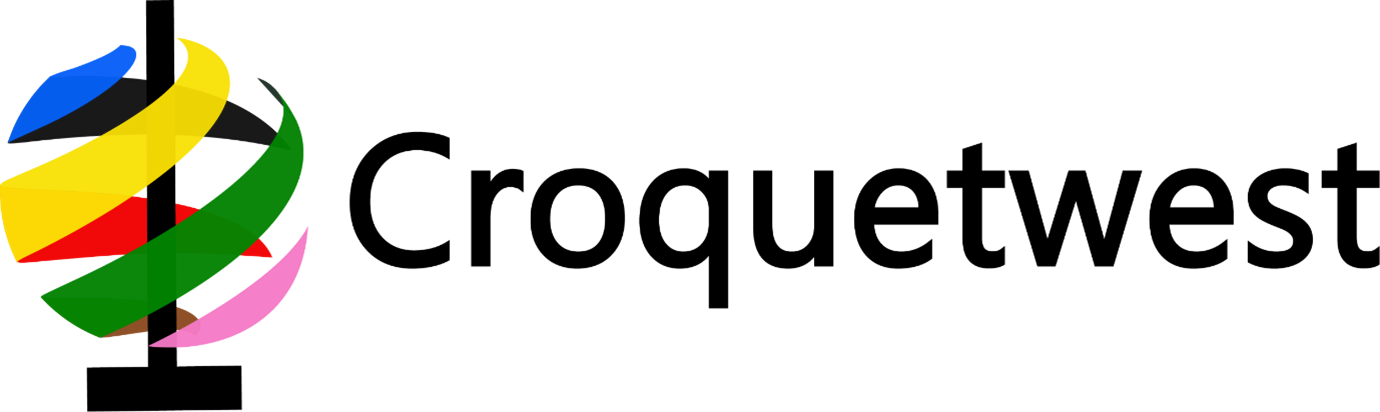 JulyJulyJulyAugustAugustAugustSeptemberSeptemberSeptember1SaAC State Open Singles Como and 1Tu1Fr2SuBrian Hadley Star Cambridge (2 Days)2We2SaGC State Team vs Barbarians3Mo3Th3SuNedlands (2 Days)4Tu4Fr4Mo5WeAC Midweek Singles Moorabinda (2 Days)5SaGC Geraldton Open Doubles (2 Days)5Tu6Th6Su6We7Fr7Mo7Th8SaGC Belmont Doubles (2 Days)8Tu8Fr9Su9We9SaCroquetwest AGM (Sat) and B Grade10Mo10Th10SuDoubles Mandurah (2 Days)11Tu11Fr11Mo12We12SaGC Champion of Champions Cambridge12Tu13Th13Su(2 Days)13We14Fr14Mo14Th15SaAC Northam Trophy York and State15Tu15Fr16SuGC Div 3 Doubles Halls Head (2 Days)16We16Sa17Mo17Th17Su18Tu18Fr18Mo19We19SaGC Country Doubles York (2 Days)19Tu20Th20Su20We21Fr21Mo21Th22SaGC Statewide Teams Moorabinda 22Tu22Fr23Su(2Days)23We23SaHalls Head Spring Carnival (3 Days)24Mo24Th24Su25Tu25Fr25Mo26We26SaGC State Mixed Doubles Belmont (2 Days)26Tu27Th27Su27WeAC 14 Point Pennants (Onwards)28Fr28MoAC State Div 3 Singles Halls Head28Th29SaAC Champion of Champions Nedlands29Tu(2 Days)29Fr30Su (2 Days)30We30SaAC 14 Point Weekend Belmont (2 Days)31Mo31Th© Calendarpedia®   www.calendarpedia.com© Calendarpedia®   www.calendarpedia.com© Calendarpedia®   www.calendarpedia.com© Calendarpedia®   www.calendarpedia.com© Calendarpedia®   www.calendarpedia.com© Calendarpedia®   www.calendarpedia.com© Calendarpedia®   www.calendarpedia.com© Calendarpedia®   www.calendarpedia.comData provided 'as is' without warrantyData provided 'as is' without warrantyData provided 'as is' without warranty